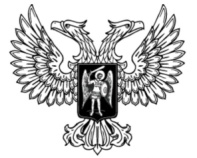 ДонецкАЯ НароднАЯ РеспубликАЗАКОНО внесении изменений в статью 10 ЗаконаДонецкой Народной Республики«Олицензировании отдельных видовхозяйственной деятельности»Принят Постановлением Народного Совета 14 декабря 2017 годаСтатья 1Внести в статью 10 Закона Донецкой Народной Республики от 27февраля 2015 года № 18-IНС «О лицензировании отдельных видов хозяйственной деятельности» (опубликован на официальном сайте Народного Совета Донецкой Народной Республики 17 марта 2015 года) следующие изменения:1) часть 2 изложить в следующей редакции:«2. Хозяйственная деятельность по обороту наркотических средств, психотропных веществ и прекурсоров, производству лекарственных средств, оптовой и розничной торговле лекарственными средствами, импорту лекарственных средств, проведению маркшейдерских работ, а также охранная деятельность подлежат лицензированию в соответствии с настоящим Законом с учетом особенностей, определенных законами Донецкой Народной Республики.»;2) пункт 6 части 3 изложить в следующей редакции:«6) производство и ремонт огнестрельного оружия, боеприпасов к нему, основных частей оружия и комплектующих к оружию, холодного оружия, пневматического оружия калибра свыше 4,5 миллиметра и скоростью полета пули свыше 100 метров в секунду, торговля огнестрельным оружием и боеприпасами к нему, основными частями оружия и комплектующими к оружию, холодным оружием, пневматическим оружием калибра свыше 4,5 миллиметра и скоростью полета пули свыше 100 метров в секунду;»;3) пункт 7 части 3 признать утратившим силу;4) пункт 9 части 3 изложить в следующей редакции:«9) производство специальных средств, заряженных веществами слезоточивого и раздражающего действия, индивидуальной защиты, активной и пассивной обороны и их продажа;»;5) пункт 11 части 3 изложить в следующей редакции:«11) производство особо опасных химических веществ, перечень которых устанавливается Советом Министров Донецкой Народной Республики;»;6) пункт 49 части 3 изложить в следующей редакции:«49) проведение фумигации (обеззараживания) объектов регулирования, определенных законодательством Донецкой Народной Республики о карантине растений;»;7) часть 3 дополнить пунктом 551 следующего содержания:«551) проведение землеустроительных работ;».Статья 2Настоящий Закон вступает в силу через 90 календарных дней после дня его официального опубликования.Глава Донецкой Народной Республики				А.В.Захарченког. Донецк29 декабря 2017 года№ 209-IНС